Updated on 10 October 2019Please advise all students at the interview that they need to apply for their passport immediately. ESSEX is requiring that all applications include a valid passport.  A student cannot be placed until there is a copy of a valid passport. A passport must be good until February 20212 to be valid.*** Application cannot be sent to host country without a copy of a valid passport,Iceland, the Netherlands, Norway, and Sweden can only be a 1st choice. You cannot use these countries for choices 2-5. You can only have 1 of this countries on your selection list.Selections of District Chair for this Student are:1. 						  2. 						  3. 						Signature of Chair sending application: 										Signature of Student 											I understand I could be sent to any my country selections.All prices are approximate as of 26 September 2017. They are subject to change.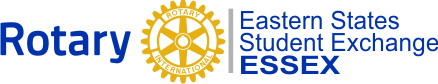 The following is a list of countries that ESSEX exchanges with in 2020-21. Country assignments are made based on your qualifications and country availability at the time completed application is received. PLEASE choose 5 countries, ranking your preferences from 1-5. If you don’t meet the criteria for a country, please don’t include it in your selection. Post Graduates must meet age requirements.CountryAge Limits at the time of arrivalAccept Post GraduateLanguage/ Educational Requirement/ OtherInsurance RequirementStudents Top Five ChoicesMark 1,2,3,4,5Argentina15-18.0Yes – Only if they are under 18 when they arrive in ArgentinaAt least 40 hours of Spanish learning (if student has to study Spanish, it is at the student’s expense), Emergency Fund ($500), optional tours available. Student will need to get student visa to enter the country.Local ($750) plus CISI Bolduc A,Some districts accept CISI Bolduc BAustralia15-17.0NoJuly 15-22 arrivalLocal ($430) plus CISI Bolduc AAustriaBorn between 1/Mar/02 -31/Jul/05MaybeMandatory language camp (€500), optional tours available, arrival date before August 5Local (€690) plus CISI Bolduc ABelgium16.5-under 19 by 8/1/20YesPreferably no VEGETARIANS (Depends on host families), optional tours available1 District Local plus CISI Bolduc A, 2 districts accept CISI Bolduc BBolivia            16-18.5YesMandatory trip ($1200), optional trip to Machu Pichu ($800), $500 Emergency FundCISI Bolduc BBosnia 15 – 18.5YesLocal plus CISI Bolduc ABrazil 15-under 19 by 8/1/20Yes/Undergraduates preferredSome districts have language camps ($150-800) but all students should begin studyng Portuguese as soon as they are selectred.  Various tours offered (2000-5000).CISI Bolduc BCanada            15-17y11mNoQuebec Province, French Speaking only.Local plus CISI Bolduc AChile15-18.0No3 Optional tours available ($1200-1400 each)CISI Bolduc BColombia15-18.0NoParental Travel Permission Form requiredCISI Bolduc BCountryCountryAge Limits at the time of arrivalAge Limits at the time of arrivalAccept Post GraduateLanguage/ Educational Requirement/ OtherLanguage/ Educational Requirement/ OtherInsurance RequirementInsurance RequirementStudents Top Five ChoicesMark 1,2,3,4,5Students Top Five ChoicesMark 1,2,3,4,5Croatia15.5- 17.5 by 8/1/19 15.5- 17.5 by 8/1/19 NoNoNoLanguage Camp ($400), Optional tours offered, school expenses ($500)Language Camp ($400), Optional tours offered, school expenses ($500)May use CISI Bolduc B, but will need to pay and then request reimbursementMay use CISI Bolduc B, but will need to pay and then request reimbursementCzech Rep /Slovakia Czech Rep /Slovakia 15.5-under 19 by 9/1/2015.5-under 19 by 9/1/20Yes/undergrads preferredTwo optional trips offered, €300 Emergency Fund, school expenses ($500)Two optional trips offered, €300 Emergency Fund, school expenses ($500)Local (€500) plus CISI Bolduc ALocal (€500) plus CISI Bolduc ADenmark           Denmark           16-17.516-17.5NoResidency Permit  (approx. $275), voluntary Eurotour ($1,750)Residency Permit  (approx. $275), voluntary Eurotour ($1,750)CISI Bolduc BCISI Bolduc BEcuadorEcuador15-under 17y11m15-under 17y11mYesMandatory Language Camp (approx. $500), 3 trips:  Amazon approx. $890 and Galapagos approx. $1500 optional; Ecuador tour, approx $900 - student pays 50%. Mandatory Language Camp (approx. $500), 3 trips:  Amazon approx. $890 and Galapagos approx. $1500 optional; Ecuador tour, approx $900 - student pays 50%. CISI Bolduc BCISI Bolduc BEstonia            Estonia            16-17.516-17.5Yes, possiblyStudents attend first a 1-week language camp in Finland (no charge), 1 mandatory trip ($600), Optional trip to St. Petersburg ($300). Optional Eurotour ($2500).Students attend first a 1-week language camp in Finland (no charge), 1 mandatory trip ($600), Optional trip to St. Petersburg ($300). Optional Eurotour ($2500).CISI Bolduc BCISI Bolduc BFinland            Finland            16-17.516-17.5Yes, possiblyStudents attend first a 1-week language camp (no charge), 1 mandatory trip ($600), Optional trip to St. Petersburg ($300). Optional Eurotour ($2500).Students attend first a 1-week language camp (no charge), 1 mandatory trip ($600), Optional trip to St. Petersburg ($300). Optional Eurotour ($2500).CISI Bolduc BCISI Bolduc BFranceFrance15-18y0m by 8/26/2015-18y0m by 8/26/20A few districts will accept post grads1 yr. French. NO VEGETARIANS. A copy of the student’s and parents' essays in French must accompany the applications if France is the student’s first choice. Optional tours available.1 yr. French. NO VEGETARIANS. A copy of the student’s and parents' essays in French must accompany the applications if France is the student’s first choice. Optional tours available.Local plus CISI Bolduc ALocal plus CISI Bolduc AGermany ***Germany ***16-17.516-17.5NoIt is expected that a student arrives with a basic knowledge of German. Some districts are requiring the purchase of Rosetta Stone. Some districts require a language camp, possible additional cost. Optional tours available. Learning German and getting involved in their host families and the German culture is very important. Strict rules on independent ravel and family visits. Will not accecpt Home-Schooled StudentsIt is expected that a student arrives with a basic knowledge of German. Some districts are requiring the purchase of Rosetta Stone. Some districts require a language camp, possible additional cost. Optional tours available. Learning German and getting involved in their host families and the German culture is very important. Strict rules on independent ravel and family visits. Will not accecpt Home-Schooled StudentsLocal plus CISI Bolduc ALocal plus CISI Bolduc AHungary Hungary 15.5-18.0 by 9/1/2015.5-18.0 by 9/1/20NoLanguage Camp ($400), optional tours available, emergency fund ($300), 1st week of August arrivalLanguage Camp ($400), optional tours available, emergency fund ($300), 1st week of August arrivalCISI Bolduc BCISI Bolduc BIceland            Iceland            16-17.516-17.5NoVisa Costs ($200), optional Eurotour (approximately €2,000)Visa Costs ($200), optional Eurotour (approximately €2,000)Local ($950) plus CISI Bolduc ALocal ($950) plus CISI Bolduc AIndiaIndia15-18.515-18.5YesMid July Departure. Optional tours may be availableMid July Departure. Optional tours may be availableCISI Bolduc BCISI Bolduc BItalyItaly16-18.016-18.0YesMust have basic Italian upon arrival. Optional tours available. Must learn Italian and good school performance is expected.Must have basic Italian upon arrival. Optional tours available. Must learn Italian and good school performance is expected.Local (€300) plus CISI Bolduc ALocal (€300) plus CISI Bolduc AIndonesiaIndonesia15-1715-17YesNoneNoneLocal ($620) plus CISI Bolduc ALocal ($620) plus CISI Bolduc AJapanJapan15-18.015-18.0NoSome districts require a language camp. Usually 2 or 3 trips (up to ¥100,000)Some districts require a language camp. Usually 2 or 3 trips (up to ¥100,000)Local insurance ($2500) plus CISI Bolduc A. Local insurance ($2500) plus CISI Bolduc A. Mexico            Mexico            15-18.515-18.5NoBasic understanding of Spanish requiredBasic understanding of Spanish requiredCISI Bolduc BCISI Bolduc BCountryAge Limits at the time of arrivalAccept Post GraduateLanguage/ Educational Requirement/ OtherInsurance RequirementStudents Top Five ChoicesMark 1,2,3,4,5Norway            16-17.5NoLanguage Camp (approx. $425), optional ski trip ($425), Optional Eurotour (approx. $2,400).CISI Bolduc BParaguay15-18.5Yes3 Mandatory Camps ($300 total), Optional Language Course ($200), Optional trips availableCISI Bolduc BPeru              15-18.0Yes3 Day Camp ($90), Optional tours available.Local ($650) plus CISI Bolduc A. Poland 15 - 17.5 by 9/1/19No Mandatory Trips (€500-€1200), Optional tours available, $300 Emergency Fund, Arrive before Aug 10Local plus CISI Bolduc ARomania15-18.5YesNoneCISI Bolduc BSpain ***16-17.5No2 years of Spanish and above average grades. Optional trips available. Any medications or serious illnesses, physical or mental that are NOT reported on the application must be reported prior to departure. Students will be sent home for not report any new medical conditions. Very strict rules on independent travel and family visits.Local plus CISI Bolduc ASouth Korea15-18.5NoLanguage Class 3 times a week. Optional trips available (up to $2,500). Students are asked to bring $2,,500 with them.CISI Bplduc BSweden            16-17.5NoLanguage Camp $300CISI Bolduc BSwitzerland16-17.5NoMust have studied French or German. 3-week language camp is compulsory. Students can be exempted from this language camp when they have studied German/French 3 years or more (after an online language test). Approx. 800 Swiss Francs. To be placed in French speaking area, student must speak excellent French and be and outstanding student. On-line Rosetta Stone free to inbounds. Optional trips available. Switzerland is one of the most expensive countries in Europe (expensive to go there as an exchange student). Very strict rules on independent travel and family visits.Local ($925) plus CISI Bolduc ATaiwan            15-18.5YesSelf Study Language course. Optional tours (up to $1000)Some Districts require their own insurance plus CISI Bolduc A. Some district will accept CISI Bolduc BThailand15 -18.5YesSome areas have required sightseeing trips at additional cost. Optional tours available. Students must be aware of the culture. Girls will usually have someone with them everywhere. Extra body piercings and tattoos are forbidden and cannot be exposed. A sense of humor and pleasant attitude are highly regarded. A loss of face or public embarrassment is taken seriously. Thai are a reserved people and usually consider criticism of others to be in poor taste. Speaking loudly or showing anger is public is offensive. Cleverness is admired and personal connections are seen as important in achieving success and wealth.Some Districts require their own insurance plus CISI Bolduc A. Some district will accept CISI Bolduc BTurkey            16-18.5YesMandatory trips ($1620) and two other optional tours available (approx. $350-$500 eachLocal ($900) plus CISI Bolduc ANetherlands15-18.5NoVisa - €615, Mandatory Insurance - €425, Program Fee (€100), DOC (€375), Mandatory Language Camp - €375 – These fees due by 15 June 2017. Mandatory Tour - €1,200 – paid later. (All costs in Euros)Local plus CISI Bolduc A